Отделение Пенсионного фонда РФ по Томской области	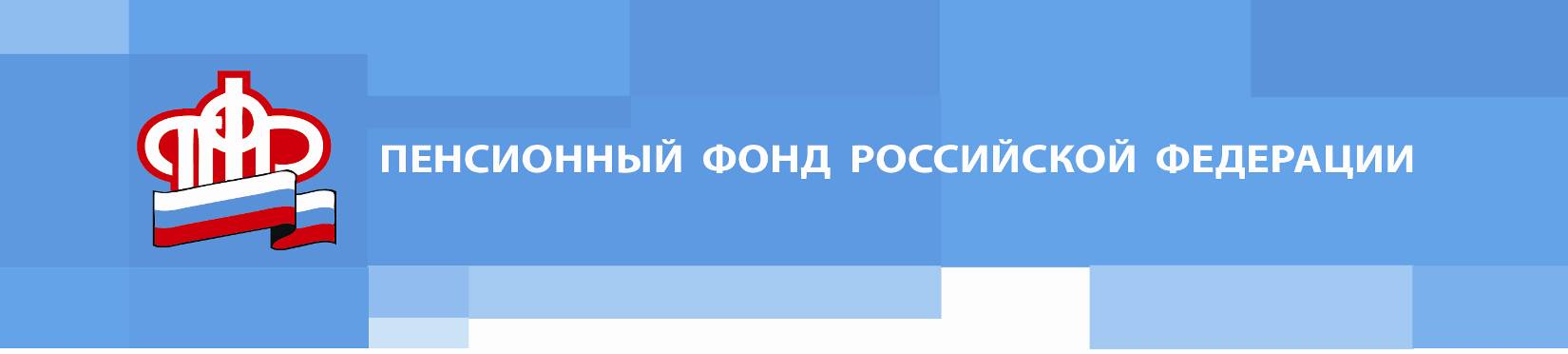 Пресс-релиз от 28 ноября 2022 годаОПФР по Томской области предостерегает владельцев сертификатов МСК от попытки обналичивания средствВ Томской области за 9 месяцев 2022 года возбуждено 125 уголовных дел в отношении владельцев сертификатов  МСК за "обналичивание" средств материнского капитала.Отделение ПФР по Томской области напоминает, что использование материнского капитала может быть только целевым. Однако некоторые граждане пытаются любыми способами, в том числе незаконными, обмануть государство. Например, одной из схем обналичивания сертификата является оформление мнимых сделок и фиктивных договоров между близкими родственниками, то есть покупка своей же квартиры. Либо приобретение непригодного жилья, реальная стоимость которого в разы меньше размера получаемого пособия. Оформляется сделка, но в договор купли-продажи вписывается завышенная цена.Стоит отметить, что и добропорядочные граждане могут попасть в неприятную ситуацию из-за правовой неосведомленности. Закон прямо предписывает: если на покупку жилья тратится материнский капитал, доли в недвижимости должны получить все члены семьи — и родители, и дети.- Материнский капитал можно потратить только на цели, которые установлены законодательством. Это улучшение жилищных условий (покупка, строительство, реконструкция жилья), ежемесячные выплаты при рождении второго ребенка, образование детей (как в высших, средних профессиональных учреждениях, так и оплата содержания детей в детских садах), приобретение товаров и услуг для социальной адаптации детей-инвалидов и накопительной пенсии матери. При чем целей может быть и несколько, тогда сумма выплат будет распределена на них, - отметила заместитель управляющего Отделения ПФР по Томской области Ольга Николаевна Петрухина.  Для исключения злоупотреблений в перечень организаций, чьи займы можно оплачивать материнским капиталом, постоянно вносятся изменения. Так, ранее были исключены организации, неподконтрольные Центральному банку, это ООО, ОАО и т.д. Обычно такие организации предоставляли жилищные займы по более высокой процентной ставке, что увеличивало расходы семей, кроме того в этих организациях выявлялись факты нарушений при выдаче займов по маткапиталу. Сейчас в этот перечень входят только кредитные организации, кредитные потребительски кооперативы, подконтрольные Центробанку, а также Росвоенипотека, АО «ДОМ.РФ» и уполномоченные им организации.Кроме того, для исключения злоупотреблений и приобретения жилья, не пригодного для проживания, законодательно закреплено, что каждое жилое помещение, которое планируется приобрести за счет МСК, в обязательном порядке проверяется на наличие информации о признании его непригодным для проживания, или аварийным. Если поступает информация, что жилье не пригодно для проживания или дом признан аварийным, заявителю будет отказано.Попытки обналичить материнский капитал влекут за собой такие последствия как: уголовная ответственность - так как это нарушение закона, статья о мошенничестве. Утрата права в дальнейшем на материнский (семейный) капитал, то есть наказывается вся семья, в том числе и дети. Важно, что ответственность несут не только те лица, которые предлагают подобные сделки, но и сами владельцы сертификата. И даже если граждане прибегают к мошенническим схемам, развитие в том числе межведомственного взаимодействия дает возможность выявлять нецелевое использование средств.Факт участия в мошеннических схемах, направленных на «обналичивание» материнского капитала, может быть выявлен в любое время после распоряжения средствами. Семья может остаться и без жилья, и без материнского капитала, который заставят вернуть в бюджет в полном объеме.В Томской области за 9 месяцев 2022 года возбуждено 125 уголовных дел в отношении владельцев сертификатов  МСК за "обналичивание" средств материнского капитала.________________________________________________Группа по взаимодействию со СМИ Отделения Пенсионного фонда РФ по Томской областиТел.: (3822) 48-55-80; 48-55-91;E-mail: smi @080.pfr.ru